August 8, 2011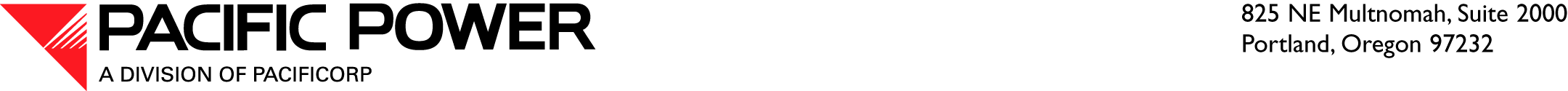 VIA ELECTRONIC FILINGAND OVERNIGHT DELIVERY Utilities and Transportation Commission
1300 S. Evergreen Park Drive S.W.
P.O. Box 47250
Olympia, WA  98504-7250Attention:	David W. Danner
		Executive Director and SecretaryRE:	In the Matter of WUTC v. PacifiCorp d/b/a Pacific Power & Light Company		Docket UE-100749Pursuant to Washington Utilities and Transportation Commission (Commission) Prehearing Conference Order 08 in the above referenced docket and WAC 480-07-460(2), PacifiCorp, dba Pacific Power & Light Company, (PacifiCorp or the Company) transmits for filing an original and seventeen (17) copies of the Phase II direct testimony and exhibits of Company witnesses Andrea L. Kelly, Stacey J. Kusters, and R. Bryce Dalley.  One copy of the testimony and exhibits in electronic format is also included. Please note that certain testimony and exhibits are marked as “confidential” and are provided confidentially in accordance with the requirements of  480-07-160(3).  The confidential exhibits in this case are as follows: Stacey J. Kusters (SJK-1CT; SJK-2C; SJK-3C; SJK-4C); R. Bryce Dalley (RBD-27C).  The confidential testimony and exhibits are being filed in accordance with Order 03 in this docket.  Pursuant to paragraph 10 of Order 08 and paragraph 17 of Order 04, PacifiCorp has also enclosed an original plus one copy of the redacted testimony and exhibits.  The Company respectfully requests that all formal correspondence and data requests regarding this matter be addressed to:By E-mail (preferred):		datarequest@pacificorp.comBy regular mail:						PacifiCorp				825 NE Multnomah, In addition, please send copies of correspondence and communication in this case to:Andrea KellyVice President, RegulationPacifiCorp825 NE Multnomah, Suite 2000	Telephone:	(503) 813-6043	Facsimile:	(503) 813-6060	Email:		andrea.kelly@pacificorp.com	and				Katherine A. McDowellMcDowell Rackner & Gibson PC419 SW 11th Ave.  Suite 400Portland, OR  97205Telephone:  	(503) 595-3924Facsimile: 	(503) 595-3928Email: 		katherine@mcd-law.com	 andMary M. WienckeLegal CounselPacifiCorp825 NE Multnomah, 	Telephone:	(503) 813-5058	Facsimile:	(503) 813-7252				Email:		mary.wiencke@pacificorp.com	Sincerely,Andrea L. KellyVice President, RegulationEnclosuresCc: ALJ Patricia Clark